LA LETTRE de la FRATERNITE de la PAROLE« La Parole est près de toi ; elle est dans ta bouche et dans ton cœur, pour que tu la mettes en pratique ! Or cette Parole c’est la foi que nous prêchons. » (Dt 30,14 et Rm 10,8)         13 rue Louis Laparra                                          fraterniteparole@gmail.com     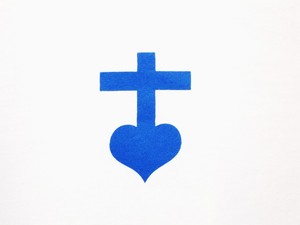       13110 PORT de BOUC                               Tél : 04.42.06.29.79            F R A N C E                                      site : parolefraternite.frN° 98                                                                                                  1er janvier 2020			Chers frères, sœurs, amis de la Fraternité de la Parole, 	Tout d’abord « Bonne et Heureuse Année » à tous ! Que le Seigneur habite dans vos cœurs, toujours et encore… C’est le seul vœu que je formule pour chacun d’entre vous pour cette année nouvelle : « Demeurez dans le Christ ! ». Quand Jésus s’apprêtait à quitter ses apôtres, sachant qu’il allait mourir sur la croix, Il leur disait : « Que votre cœur ne se trouble pas : vous croyez en Dieu, croyez aussi en moi. Dans la maison de mon Père il y a beaucoup de demeures. Sinon, je ne vous aurais pas dit que je m’en vais pour vous préparer une place. Quand je serai allé et que je vous aurai préparé une place, je reviendrai et je vous prendrai près de moi, de sorte que vous soyez aussi là où je suis. Et vous savez le chemin pour aller où je vais. » (Jn 14, 1-4)	Et après sa mort sur la croix le Christ est revenu le « 3ème jour ». Son tombeau était vide et Marie de Magdala pleurait à côté de ce tombeau persuadé qu’on avait emporté son corps… « Jésus lui dit : « Femme, pourquoi pleures-tu ? Qui cherches-tu ? » Croyant que c’est le jardinier, elle lui répond : « Seigneur, si c’est toi qui l’as enlevé, dis-moi où tu l’as déposé, que j’aille le prendre. » Jésus lui dit : « Marie ! » Et elle se retourne et lui dit en hébreu : « Rabbouni ! » C’est-à-dire : Petit Maître ! Jésus lui dit : « Ne me retiens pas ! Je ne suis pas encore remonté vers le Père. Va donc vers mes frères et dis-leur : Je monte vers mon Père qui est votre Père, vers mon Dieu qui est votre Dieu. » C’est ainsi que Marie de Magdala s’en va porter la nouvelle aux disciples : « J’ai vu le Seigneur, et voici ce qu’il m’a dit. » (Jn 20, 15-18)	Ainsi Jésus est revenu auprès de cette femme, Marie Madeleine. Certes Il lui a annoncé son départ vers le Père mais comme une promesse de « retour définitif » non seulement pour elle mais pour ses apôtres à qui Il avait promis : « Je reviendrai et je vous  prendrai avec moi » (Jn 14, 3) Ce retour définitif du Christ c’est pour chacun de nous et pour le monde entier. Jésus reviendra : « Hommes de Galilée, pourquoi vous arrêtez-vous à regarder au ciel ? Ce Jésus, qui a été enlevé au ciel du milieu de vous, reviendra de la même manière que vous l'avez vu s’en aller vers le ciel. » (Ac 1, 11)	Mais chaque jour Jésus revient à notre rencontre de manière invisible. Il frappe à la porte de notre cœur. Il désire demeurer dans notre cœur. Ouvrons-Lui la porte de notre cœur. Jésus revient aussi, bien sûr, à chaque eucharistie. Jésus est aussi présent dans la Parole de Dieu. Il est cette Parole de Dieu. Il est la Parole Vivante. Quant à l’Esprit-Saint qui agit chaque jour dans le monde et dans nos cœurs, Il est l’Esprit du Père et du Fils…                                                                                                      Père Thierry-FrançoisProchaines rencontres : TOULOUSE le dimanche 22 mars 2020				     PORT de BOUC le dimanche 29 mars 2020